2019-2020 EĞİTİM – ÖĞRETİM YILI ………………….. ORTAOKULU 7/A SINIFI SEÇMELİ BİLİM UYGULAMALARI DERSİ DÖNEM 1. YAZILI SORULARI                    Tarih: …….11.2019Aşağıdakilerden hangisi bilim insanının özelliklerinden değildir?a) meraklı olma         b) sabırsız olma          c) kararlı olma        d) sorgulayıcı olma“Bilim insanının bilgi üretmen için izlediği yola ……………………………... denir.” Cümlede boş bırakılan yere aşağıdakilerden hangisi gelmelidir?Mühendislik tasarım döngüsü          c) bilimsel süreç basamaklarıDeney yapma                                    d) tasarım yapmaDeneysel bir çalışmada probleme verilen geçici cevap aşağıdakilerden hangisi ile adlandırılır?Bağımsız değişken         b) hipotez       c) bağımlı değişken      d) gözlemK: verileri kaydetmeL: araştırma yapmaM: sonuç çıkarmaN: problemi ortaya koymaO: hipotezi test etmeÖ: hipotez kurmaAşağıdakilerden hangisi mühendislik ile ilgili yanlış bilgidir? Hayal edip tasarlar.Bilim insanının ürettiği bilgiyi kullanır.Genetik, inşaat, gıda, elektronik vb. birçok çalışma alanı vardır.Yaptığı tasarımı geliştirmek için uğraşmaz.Aşağıdaki bilgilerden hangisi bilimsel bilgi örneği olamaz?Mitoz bölünme eşeysiz üremenin temelidir.Ay, kendi ekseni etrafında dönüşünü 27,3 günde tamamlar.Balık burcu olan kişiler çok duygusal olur.Kutup yıldızı küçük ayı takım yıldızının bir üyesidir.I. test etmekII. planlamakIII. araştırmakIV. hayal etmekV. tasarlamakHazel yaz mevsiminde çamaşırların kış mevsimine göre daha hızlı kuruduğunu fark ediyor. Bunun sebebini anlayabilmek için bir deney tasarlıyor. Özdeş iki dereceli silindire eşit miktarda su dolduruyor. Kaplardan birini güneşli bir günde sıcak olan balkona, diğerini ise buzdolabına koyuyor. Belli bir süre sonra su seviyelerine baktığında balkondaki kaptaki su seviyesinin daha az olduğunu gözlemliyor. Bu deneyle ilgili olarak verilen aşağıdakilerden hangisi yanlıştır? Deneyin bağımsız değişkeni sıcaklıktır.Deneyin bağımlı değişkeni buharlaşma hızıdır.Deneyin sabit tutulan değişkeni su miktarı ve kullanılan kaptır.Deneyde buharlaşma hızının sıcaklığa etkisi gözlemlenmiştir.Bilimsel bir makalede çalışmanın kısaca amacı, yöntemi ve sonuçları gibi bilgileri içeren bölüm aşağıdakilerden hangisidir?a) özet         b) giriş        c) bulgular       d) kaynakçaBilimsel bir makalede literatür taraması sonucu ulaşılan bilgiler hangi bölümde yer alır?Özet       b) giriş       c) bulgular       d) yöntemBilimsel bir makalede elde edilen verilen tablo, grafik vb. şekilde ifade edildiği bölüm hangisidir?giriş        b) bulgular       c) yöntem         d) sonuçBilimsel makalede yer alan başlıkların doğru sıralanışı hangisinde verilmiştir?Özet-giriş-yöntem-bulgular-sonuç-kaynakçaGiriş-yöntem-bulgular-sonuç-özet-bulgularÖzet-giriş-bulgular-sonuç-yöntem-kaynakçaGiriş-sonuç-bulgular-yöntem-kaynakçaAşağıdakilerden hangisi bilim insanı değildir?Cahit Arf      b) Aziz Sancar      c) Fatma Aliye Topuz   d) El CezeriAşağıdakilerden hangisi mühendislik ürünü değildir? Hasarlı DNA’ların onarılabileceği bilgisi               c) buharlı motorUzaktan kumanda                                                    d) uzay sondası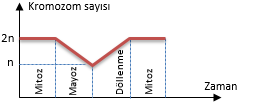 Mitoz bölünmede kromozom sayısı sabit kalır.Mayoz bölünme ile kromozom sayısı yarıya iner.Başlangıçta hücrede “n” sayıda kromozom vardır.Döllenme ile kromozom sayısını iki katına çıkmıştır.Aşağıdakilerden hangisi bilim ve teknolojiyle ilgili yanlış bir ifadedir?Teknoloji, bilimsel çabalar sonucu ortaya çıkar.Bilim gelişmese bile teknoloji gelişir.Bilim, hayatımızı dolaylı; teknoloji ise doğrudan etkiler.Bilim temeldir, teknoloji ise üründür.Aşağıdakilerden hangisi bilimsel bilginin özelliklerinden biri değildir?Nesneldir                         c) DeneyseldirEvrenseldir                      d) DogmatiktirProje hazırlamada ilk yapılacak işlem aşağıdakilerden hangisi olmalıdır?hipotez üretmek                   c) Problemi tespit etmekGözlem yapmak                   d) Verileri toplamakAşağıdaki bilim adamı buluş eşleştirmelerinden hangisi yanlıştır?Newton- yer çekimi yasası                        c) Aziz Sancar- hasarlı DNA onarımıRobert Hooke – hücre                                d) Copernicus -evrenin genişleme kuramıAşağıda tarih boyunca pek çok bilimsel çalışmaya imza atmış bazı Türk bilim adamları ve hangi alanlarda çalışmalar yaptıkları eşleştirilmiştir. Bu eşleştirmelerden hangisi yanlıştır?Ali Kuşçu- Gök bilimi                         c) Cahit Arf- Matematikİbni Sina- Kimya                                  d) Mimar Sinan- MimariNot: Her soru 5 puandır. Cevaplarınızı aşağıdaki tabloya yazınız. Başarılar dilerim.                                                                  ……………………………                                                                   (Fen Bilimleri Öğretmeni) 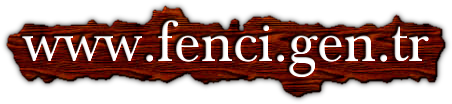 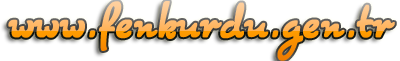 Daha fazla yazılı sorusu ve evraka  https://www.facebook.com/groups/fenkurduöğretmen grubumuzdan ulaşabilirsiniz.sorular1234567891011121314151617181920cevaplar